İÇİNDEKİLER1.	GİRİŞ	42.	MÜFREDAT TANITIMI	43.	TEMEL YETKİNLİKLER	53.1.	Yönetici	63.2.	Ekip Üyesi	63.3.	Sağlık Koruyucusu	63.4.	İletişim Kuran	63.5.	Değer ve Sorumluluk Sahibi	63.6.	Öğrenen ve Öğreten	63.7.	Hizmet Sunucusu	63.7.1.	KLİNİK YETKİNLİKLER	73.7.2.	GİRİŞİMSEL YETKİNLİKLER	144.	ÖĞRENME VE ÖĞRETME YÖNTEMLERİ	194.1.	Yapılandırılmış Eğitim Etkinlikleri (YE)	204.1.1.	Sunum	204.1.2.	Seminer	204.1.3.	Olgu tartışması	204.1.4.	Makale tartışması	204.1.5.	Dosya tartışması	214.1.6.	Konsey	214.1.7.	Kurs	214.2.	Uygulamalı Eğitim Etkinlikleri (UE)	214.2.1.	Yatan hasta bakımı	214.2.2.	Ayaktan hasta bakımı	224.3.	Bağımsız ve Keşfederek Öğrenme Etkinlikleri (BE)	234.3.1.	Yatan hasta takibi	234.3.2.	Ayaktan hasta	234.3.3.	Akran öğrenmesi	234.3.4.	Literatür okuma	234.3.5.	Araştırma	234.3.6.	Öğretme	235.	EĞİTİM KAYNAKLARI	246.	ÖLÇME VE DEĞERLENDİRME	247.	KAYNAKÇA	25GİRİŞKulak burun boğaz hastalıkları uzmanlık alanının gelişimi ve geleceği, uzmanlık öğrencilerine verilecek eğitimin kalitesine bağlıdır. Bu müfredat, kulak burun boğaz hastalıkları uzmanlık öğrencisi eğitiminin standartlarını ve ana hatlarını ortaya koymak için hazırlanmıştır. Müfredatta kapsamlı, yapılandırılmış ve dengelenmiş bir kulak burun boğaz hastalıkları uzmanlık eğitiminin gelişmesi için ana ilkeler kapsamaktadır.MÜFREDAT TANITIMIMüfredatın Amacı ve HedefleriÇekirdek müfredatın amacı; Kulak Burun Boğaz Hastalıkları alanındaki uzmanlık öğrencisinin, eğitimini tamamladığında önceden tanımlanmış yetkinliklere ulaşarak yeterlilik alabilmesini ve uzman olabilmesini sağlayacak bir müfredat oluşturmaya ve uzmanlık eğitimi veren kurum ve programların sahip olmaları gereken eğitim kaynaklarının yeterlik düzeylerini gösterecek standartları belirlemeye yardımcı olma ve uzmanlık eğitimi veren kurumlarda rehber olarak kullanılabilme amacını taşır. Uzman adayı asistan hekimlerin bu müfredat doğrultusunda eğitilmeleri, nesnel ölçütlerle izlenmeleri, değerlendirilmeleri ve eğitimin sürekli geliştirilebilmesi hedeflenmektedir.Müfredat Çalışmasının Tarihsel SüreciAvrupa Birliğine üyelik girişiminin başlamasıyla birlikte yaygın standardizasyon çalışmaları başladı. Sağlık ve eğitim alanları ilk açılan fasılların başında gelmektedir. Üyelik süreci başlamadan çok önce 1994 yılında Türk Tabipleri Birliği Avrupa Tıp Uzmanları Birliğine (UEMS) üyelik başvurusu yapmıştır. AB üyesi olmadığımız için oy birliği ile assosiye üyeliğe kabul edilmiştir. Bu üyelikten sonra Tıp alanında eğitim standardizasyon çalışmaları hızlanmıştır. Bu bağlamda tıp alanındaki uzmanlık dernekleri uzmanlık eğitiminin standardizasyonunun düzenlenmesi gerekliliğine inandıkları için gönüllü olarak çalışmalara başlamışlardır. Kulak Burun Boğaz Hastalıkları alanında ilk çalışmalar 2000’li yılların başında başlamıştır. Türk Kulak Burun Boğaz ve Baş Boyun Cerrahisi Derneğinin öncülüğünde ülkemizde KBB Uzmanlık eğitimi veren kurumların eğitim sorumlularının gönüllü katkılarıyla önemli aşamalar kaydedilmiştir. Alanımızdaki uzmanlık eğitimine ait standartlar tespit edilerek, KBB Hastalıkları uzmanının yapması gerekenler belirlenmiştir.Uzmanlık alanımızla ilgili olarak Eğitim Kliniklerimizin taşıması gereken asgari koşullar, uzmanlık öğrencilerine ait çekirdek eğitim programları ve asistan karneleri oluşturulmuştur. Tüm bu çalışmaların Tıpta ve Diş Hekimliğinde uzmanlık eğitimi yönetmeliği, Türk Kulak Burun Boğaz ve Baş Boyun Cerrahisi tarafından oluşturulan Yeterlilik sınavı, Avrupa Birliği müktesebatına uyum konusundaki çabalar için kaçınılmaz olduğu muhakkaktır. Son olarak İlgili mevzuata göre Sağlık Bakanlığı tarafından oluşturulan Eğitim ve Müfredat komisyonu derneğimizin yaptığı bu gönüllü çalışmaları resmen uygulanan mevzuat haline getirilmesine katkıda bulunmuştur. Bu amaçla 30 Haziran-1 Temmuz 2011 tarihinde Sağlık Bakanlığı tarafından Ankara’da Uzmanlık Eğitimi Müfredatları ve Standartları Değerlendirme ve Revizyonu Çalıştayları Organizasyonu toplantısı yapıldı. Bu toplantıda KBB Hastalıkları komisyonu çalışmaları Prof. Dr. Taner Yılmaz, Prof. Dr. Murat Karaşen, Prof. Dr. Hakan Korkmaz, Doç. Dr. Hüseyin Dere ve Prof. Dr. Suat Turgut tarafından yürütülmüştür.2012 yılının Aralık ayında 2. Dönem TUKMOS komisyonları teşkil edilmiş ve 2013 yılı Nisan ayında v.2.0 çekirdek eğitim müfredatı Prof. Dr. Bülent Satar, Prof. Dr. Hakan Çankaya, Prof. Dr. Hüseyin Dere, Prof. Dr. M. Tayyar Kalcıoğlu, Prof. Dr. Köksal Yuca, Prof. Dr. Taner Yılmaz’dan oluşan komisyon tarafından tamamlanmıştır.Uzmanlık Eğitimi SüreciKulak Burun Boğaz Hastalıkları uzmanlık eğitimi süresi mevzuata uygun olarak 4 yıldır.  Ancak TUKMOS komisyonu mevcut eğitim süresinin yeterli olmadığını ve 5 (beş) yıl olması gerektiğini belirtmektedir.Kariyer Olasılıkları.Bu müfredata uygun olarak yetiştirilen bir kulak burun boğaz uzmanı akademik kariyer yapabilir veya eğitimi ile ilgili olarak kamu ve özel sektörde çalışabilir.Kulak burun boğaz uzmanları;Otoloji–NörootolojiRinolojiBaş-Boyun CerrahisiPediatrik KBBLaringolojiFasiyal Plastik Cerrahidallarında yan dal uzmanlık eğitimi alabilirler.TEMEL YETKİNLİKLER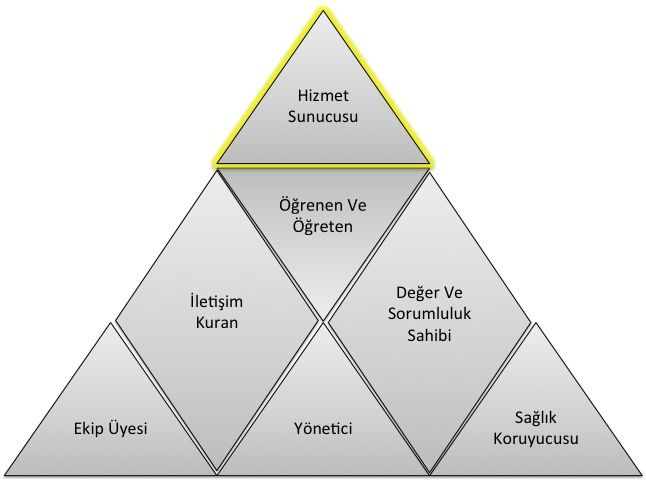 Yetkinlik, bir uzmanın bir iş ya da işlemin gerektiği gibi yapılabilmesi için kritik değer taşıyan, eğitim ve öğretim yoluyla kazanılıp iyileştirilebilen, gözlenip ölçülebilen, özellikleri daha önceden tarif edilmiş olan, bilgi, beceri, tutum ve davranışların toplamıdır. Yetkinlikler 7 temel alanda toplanmışlardır. Her bir temel yetkinlik alanı, uzmanın ayrı bir rolünü temsil eder (Şekil 1). Yedinci temel alan olan Hizmet Sunucusu alanına ait yetkinlikler klinik yetkinlikler ve girişimsel yetkinlikler olarak ikiye ayrılırlar. Sağlık hizmeti sunumu ile doğrudan ilişkili Hizmet Sunucusu alanını oluşturan yetkinlikler diğer 6 temel alana ait yetkinlikler olmadan gerçek anlamlarını kazanamazlar ve verimli bir şekilde kullanılamazlar. Başka bir deyişle 6 temel alandaki yetkinlikler, uzmanın “Hizmet Sunucusu” alanındaki yetkinliklerini sosyal ortamda hasta ve toplum merkezli ve etkin bir şekilde kullanması için kazanılması gereken yetkinliklerdir. Bir uzmanlık dalındaki eğitim sürecinde kazanılan bu 7 temel alana ait yetkinlikler uyumlu bir şekilde kullanılabildiğinde yeterlilikten bahsedilebilir. Bu temel yetkinlik alanları aşağıda listelenmiştir;YöneticiEkip ÜyesiSağlık Koruyucusu İletişim Kuran  Değer ve Sorumluluk Sahibi Öğrenen ve Öğreten Hizmet SunucusuHizmet sunucusu temel yetkinlik alanındaki yetkinlikler, kullanılış yerlerine göre iki türdür: Klinik Yetkinlik: Bilgiyi, kişisel, sosyal ve/veya metodolojik becerileri tıbbi kararlar konusunda kullanabilme yeteneğidir; Girişimsel Yetkinlik: Bilgiyi, kişisel, sosyal ve/veya metodolojik becerileri tıbbi girişimler konusunda kullanabilme yeteneğidir. 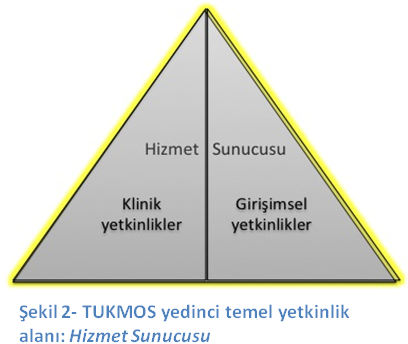 Klinik ve girişimsel yetkinlikler edinilirken ve uygulanırken Temel Yetkinlik alanlarında belirtilen diğer yetkinliklerle uyum içinde olmalı ve uzmanlığa özel klinik karar süreçlerini kolaylaştırmalıdır. KLİNİK YETKİNLİKLERUzman Hekim aşağıda listelenmiş klinik yetkinlikleri ve eğitimi boyunca edindiği diğer bütünleyici “temel yetkinlikleri” eş zamanlı ve uygun şekilde kullanarak uygular.GİRİŞİMSEL YETKİNLİKLERUzman Hekim aşağıda listelenmiş girişimsel yetkinlikleri ve eğitimi boyunca edindiği diğer bütünleyici “temel yetkinlikleri” eş zamanlı ve uygun şekilde kullanarak uygular.ÖĞRENME VE ÖĞRETME YÖNTEMLERİÇekirdek eğitim müfredatı kılavuzunda geçen öğrenme ve öğretme yöntemleri kullanılmaktadır.TUKMOS tarafından önerilen öğrenme ve öğretme yöntemleri üçe ayrılmaktadır: “Yapılandırılmış Eğitim Etkinlikleri” (YE), “Uygulamalı Eğitim Etkinlikleri” (UE) ve “Bağımsız ve Keşfederek Öğrenme Etkinlikleri” (BE). Yapılandırılmış Eğitim Etkinlikleri (YE)SunumBir konu hakkında görsel işitsel araç kullanılarak yapılan anlatımlardır. Genel olarak nadir veya çok nadir görülen konular/durumlar hakkında veya sık görülen konu/durumların yeni gelişmeleri hakkında kullanılan bir yöntemdir. Bu yöntemde eğitici öğrencide eksik olduğunu bildiği bir konuda ve öğrencinin pasif olduğu bir durumda anlatımda bulunur. Sunum etkileşimli olabilir veya hiç etkileşim olmayabilir. SeminerSık görülmeyen bir konu hakkında deneyimli birinin konuyu kendi deneyimlerini de yansıtarak anlatması ve anlatılan konunun karşılıklı soru ve cevaplar ile geçmesidir. Sunumdan farkı konuyu dinleyenlerin de kendi deneyimleri doğrultusunda anlatıcı ile karşılıklı etkileşim içinde olmasıdır. Seminer karşılıklı diyalogların yoğun olduğu, deneyimlerin yargılanmadan paylaşıldığı ve farklı düzeylerde kişilerin aynı konu hakkında farklı düzeydeki sorular ile eksik yanlarını tamamlayabildikleri bir eğitim etkinliğidir.Olgu tartışmasıBir veya birkaç sık görülen olgunun konu edildiği bir küçük grup eğitim aktivitesidir. Bu eğitim aktivitesinin hedefi, farklı düzeydeki kişilerin bir olgunun çözümlenmesi sürecini tartışmalarını sağlayarak, tüm katılımcıların kendi eksik veya hatalı yanlarını fark etmelerini sağlamak ve eksiklerini tamamlamaktır. Bu olgularda bulunan hastalık veya durumlar ile ilgili bilgi eksikliklerinin küçük gruplarda tartışılması ile tamamlanması veya yanlış bilgilerin düzeltilmesi sağlanır. Ayrıca aynı durum ile ilgili çok sayıda olgunun çözümlenmesi yoluyla aynı bilginin farklı durumlarda nasıl kullanılacağı konusunda deneyim kazandırır. Olgunun/ların basamaklı olarak sunulması ve her basamak için fikir üretilmesi ile sürdürülür. Eğitici her basamakta doğru bilgiyi verir ve doğru kararı açıklar.Makale tartışmasıMakalenin kanıt düzeyinin anlaşılması, bir uygulamanın kanıta dayandırılması ve bir konuda yeni bilgilere ulaşılması amacıyla gerçekleştirilen bir küçük grup etkinliğidir. Makalenin tüm bölümleri sırası ile okunur ve metodolojik açıdan doğruluğu ve klinik uygulamaya yansıması ile ilgili fikir üretilmesi ve gerektiğinde eleştirilmesi ile sürdürülür. Eğitici her basamakta doğru bilgiyi verir ve doğru kararı açıklar. Uzman adayına, benzer çalışmalar planlayabilmesi için problemleri bilimsel yöntemlerle analiz etme, sorgulama, sonuçları tartışma ve bir yayın haline dönüştürme becerisi kazandırılır.Dosya tartışmasıSık görülmeyen olgular ya da sık görülen olguların daha nadir görülen farklı şekilleri hakkında bilgi edinilmesi, hatırlanması ve kullanılmasını amaçlayan bir eğitim yöntemidir. Eğitici, dosya üzerinden yazı, rapor, görüntü ve diğer dosya eklerini kullanarak, öğrencinin olgu hakkında her basamakta karar almasını sağlar ve aldığı kararlar hakkında geribildirim verir. Geribildirimler öğrencinin doğru kararlarını devam ettirmesi ve gelişmesi gereken kararlarının açık ve anlaşılır bir biçimde ifade edilerek geliştirmesi amacıyla yapılır.KonseyOlgunun/ların farklı disiplinler ile birlikte değerlendirilmesi sürecidir. Olgunun sık görünürlüğünden çok karmaşık olması öğrencinin karmaşık durumlarda farklı disiplinlerin farklı bakış açılarını algılamasını sağlar. KursBir konu hakkında belli bir amaca ulaşmak için düzenlenmiş birden fazla oturumda gerçekleştirilen bir eğitim etkinliğidir. Amaç genellikle bir veya birkaç klinik veya girişimsel yetkinliğin edinilmesidir. Kurs süresince sunumlar, küçük grup çalışmaları, uygulama eğitimleri birbiri ile uyum içinde gerçekleştirilir.Uygulamalı Eğitim Etkinlikleri (UE)Yatan hasta bakımıVizitFarklı öğrenciler için farklı öğrenme ortamı oluşturan etkili bir eğitim yöntemidir. Hasta takibini yapan ve yapmayan öğrenciler vizitten farklı şekilde faydalanırlar. Hastayı takip eden öğrenci hasta takibi yaparak ve yaptıkları için geribildirim alarak öğrenir, diğer öğrenciler bu deneyimi izleyerek öğrenirler. Vizit klinikte görülen olguların hasta yanından çıktıktan sonra da tartışılması ve olgunun gerçek ortamda gözlemlenmesiyle öğrenmeyi sağlar. NöbetÖğrencinin sorumluluğu yüksek bir ortamda derin ve kalıcı öğrenmesine etki eder. Olguyu yüksek sorumluluk durumunda değerlendirmek öğrencinin var olan bilgisini ve becerisini kullanmasını ve eksik olanı öğrenmeye motive olmasını sağlar. Nöbet, gereken yetkinliklere sahip olunan olgularda özgüveni arttırırken, gereken yetkinliğin henüz edinilmemiş olduğu olgularda bilgi ve beceri kazanma motivasyonunu arttırır. Nöbetlerde sık kullanılması gereken yetkinliklerin 1’inci kıdem yetkinlikleri arasında sınıflandırılmış olmaları bu açıdan önemlidir.Girişim Tanı ve tedaviye yönelik tüm girişimler, eğitici tarafından gösterildikten sonra belli bir kılavuz eşliğinde basamak basamak gözlem altında uygulama yoluyla öğretilir. Her uygulama basamağı için öğrenciye geribildirim verilir. Öğrencinin doğru yaptıklarını doğru yapmaya devam etmesi, eksik ve gelişmesi gereken taraflarını düzeltebilmesi için öğrenciye zamanında, net ve yapıcı müdahalelerle teşvik edici ve destekleyici ya da uyarıcı ve yol gösterici geribildirimler verilmelidir. Her girişim için öğrenciye önceden belirlenmiş yetkinlik düzeyine ulaşacak sayıda tekrar yaptırılması sağlanır.Ameliyat İçinde çok sayıda karar ve girişim barındıran müdahale süreçleridir. Her karar ve girişimin ayrı ayrı gereken yetkinlik düzeylerine ulaşması amacıyla en az riskli/karmaşık olandan en riskli/karmaşık olana doğru olacak şekilde ameliyat sürecinin tüm basamakları yüksek gözlem altında öğretilir. Öğrencinin tüm basamaklarda gereken yetkinlik düzeyine ulaşması için yeterli sayıda tekrar yaptırılması sağlanır.Ayaktan hasta bakımıÖğrenci gözlem altında olgu değerlendirmesi yapar ve tanı, tedavi seçeneklerine karar verir. Öğrencinin yüksek/orta sıklıkta görülen acil veya acil olmayan olguların farklı başvuru şekillerini ve farklı tedavi seçeneklerini öğrendiği etkili bir yöntemdir. Ayaktan hasta bakımında sık kullanılması gereken yetkinliklerin 1’inci kıdem yetkinlikleri arasında sınıflandırılmış olmaları bu açıdan önemlidir.Bağımsız ve Keşfederek Öğrenme Etkinlikleri (BE) Yatan hasta takibiYatarak takip edilen bir olgu hakkında yeterliğe erişmemiş bir öğrencinin gözetim ve denetim altında, yeterliğe ulaşmış bir öğrencinin gözlem altında yaptığı çalışmalar sırasında eksikliğini fark ettiği konularda öğrenme gereksinimini belirleyerek bunu herhangi bir eğitim kaynağından tamamlaması sürecidir. Bu eğitim kaynaklarının doğru ve güvenilir olmasından eğitici sorumludur. Ayaktan hastaAyaktan başvuran acil veya acil olmayan bir olgu hakkında gereken yetkinlik düzeyine erişmemiş bir öğrencinin gözetim ve denetim  gözlem altında, eğitici eşliğinde ve gereken yetkinlik düzeyine ulaşmış bir öğrencinin yüksek gözlem altında yaptığı çalışmalar sırasında eksikliğini fark ettiği konularda öğrenme gereksinimini belirleyerek bunu herhangi bir eğitim kaynağından tamamlaması sürecidir. Bu eğitim kaynaklarının doğru ve güvenilir olmasından eğitici sorumludur.Akran öğrenmesiÖğrencinin bir olgunun çözümlenmesi veya bir girişimin uygulanması sırasında bir akranı ile tartışarak veya onu gözlemleyerek öğrenmesi sürecidir. Literatür okumaÖğrencinin öğrenme gereksinimi olan konularda literatür okuması ve klinik uygulama ile ilişkilendirmesi sürecidir. AraştırmaÖğrencinin bir konuda tek başına veya bir ekip ile araştırma tasarlaması ve bu sırada öğrenme gereksinimini belirleyerek bunu herhangi bir eğitim kaynağından tamamlaması sürecidir.ÖğretmeÖğrencinin bir başkasına bir girişim veya bir klinik konuyu öğretirken bu konuda farklı bakış açılarını, daha önce düşünmediği soruları veya varlığını fark etmediği durumları fark ederek öğrenme gereksinimi belirlemesi ve bunu herhangi bir eğitim kaynağından tamamlaması sürecidir.EĞİTİM KAYNAKLARIEğitici StandartlarıEğitici standartları 663 sayılı KHK ve 2547 sayılı Yükseköğretim Kanununda belirlenmiştir.Mekan StandartlarıPoliklinik Poliklinik muayene odası: 2 adet Pansuman odası: 1 adetLaboratuvarlar Odyoloji laboratuvarıToplantı Odası / Kütüphane Kütüphane Elektronik kitap ve dergilere ulaşım olanağıAmeliyathane Genel anestezi verilebilen ameliyathane sayısı: 3 ameliyathane/haftaServis Servis yatak sayısı: 10 Hasta muayene odası: 1 adet İnternet bağlantısı içeren bağımsız bir asistan nöbet odası Hemşire odası: 1 adetYoğun BakımKurum içinde post operatif entübe hastalar için yoğun bakım hizmetlerine ulaşım olanağı bulunmalıdır.Donanım Standartları • Endovizyon görüntüleme ve kayıt olanağını içeren endoskopi sistemi:1 adet• Muayene mikroskobu: 1 adetSessiz kabin: 1 adetTonal odyometre: 1 adetEmpedansmetre: 1 adetOtoakustik emisyon: 1 adet• Bilgisayar, data projeksiyon cihazı ve internet bağlantısı içeren toplantı odası• Ameliyat mikroskobu (Asistan oküleri / endovizyon görüntüleme sistemi dahil): 1 adet• Mikrotur: 1 adet• Endoskopik cerrahi ekipmanları• Endoskopik cerrahi endovizyon görüntüleme sistemi: 1 adet• Çalışma masası, bilgisayar ve internet bağlantısı • Endoskopi sistemi (farklı bir mekanda ulaşılabilir durumda olması da yeterlidir)• Muayene mikroskobu: 1 adet (farklı bir mekanda ulaşılabilir durumda olması da yeterlidir) ÖLÇME VE DEĞERLENDİRMEEğiticinin uygun gördüğü ölçme değerlendirme yöntemleri uygulanmaktadır.KAYNAKÇATukmos, Tıpta Uzmanlık Kurulu Müfredat Oluşturma Ve Standart Belirleme Sistemi, Çekirdek Müfredat Hazırlama Kılavuzu, v.1.1, 2013Türk Kulak Burun Boğaz Ve Baş-Boyun Cerrahisi Uzmanlık Çekirdek Eğitim Programı Türk Kulak Burun Boğaz ve Baş-Boyun Cerrahisi Yeterlik Kurulu Eğitim Komisyonu 2012Bailey BJ, Johnson JT, Newlands SD. Head & Neck Surgery – Otolaryngology, 4th Edition. Lippincott Williams & Wilkins, Philadelphia, 2006, sayfa 1047-1061.Paul W. Flint, Bruce H. Haughey, Valerie J. Lund, John K. Niparko, Mark A. Richardson, K. Thomas Robbins, and J. Regan Thomas - Cummings Otolaryngology: Head & Neck Surgery, 5th ed. 2010.TUKMOSTIPTA UZMANLIK KURULU                                                             MÜFREDAT OLUŞTURMA VE STANDART BELİRLEME SİSTEMİKULAK BURUN BOĞAZ HASTALIKLARIUzmanlık Eğitimi Çekirdek Müfredatı04.06.2013KLİNİK YETKİNLİKDüzeyKıdemYöntemBURUN VE PARANAZAL SİNÜS HASTALIKLARIBAŞAĞRISIA, TT, K1YE, UE, BEBURUN VE PARANAZAL SİNÜS HASTALIKLARIBURUN TIKANIKLIĞIA, TT, K1YE, UE, BEBURUN VE PARANAZAL SİNÜS HASTALIKLARIBURUN AKINTISIA, TT, K1YE, UE, BEBURUN VE PARANAZAL SİNÜS HASTALIKLARIBURUN KANAMASIA, TT, K1YE, UE, BEBURUN VE PARANAZAL SİNÜS HASTALIKLARISEPTUM DEVİASYONUA, TT, K1YE, UE, BEBURUN VE PARANAZAL SİNÜS HASTALIKLARIALLERJİK RİNİTA, TT, K1YE, UE, BEBURUN VE PARANAZAL SİNÜS HASTALIKLARINONALERİJİNİK RİNİTLERA, TT, K1YE, UE, BEBURUN VE PARANAZAL SİNÜS HASTALIKLARIRİNOSİNÜZİTA, TT, K1YE, UE, BEBURUN VE PARANAZAL SİNÜS HASTALIKLARIFUNGAL SİNÜZİTA,T,K2YE, UE, BEBURUN VE PARANAZAL SİNÜS HASTALIKLARIBURUN VE PARANAZAL SİNÜS TÜMÖRLERİA,T,K2YE, UE, BEBURUN VE PARANAZAL SİNÜS HASTALIKLARIBEYİN OMURİLİK SIVISI RİNORESİA,T,K2YE, UE, BEBURUN VE PARANAZAL SİNÜS HASTALIKLARINAZAL POLİPA,TT, K2YE, UE, BEBURUN VE PARANAZAL SİNÜS HASTALIKLARIGRANÜLOMATÖZ VE OTOİMMÜN HASTALIKLARA,T,K2YE, UE, BEBURUN VE PARANAZAL SİNÜS HASTALIKLARIYABANCI CİSİMA,TT, K1YE, UE, BEKULAK, TEMPORAL KEMİK VE KOMŞU ANATOMİK YAPI HASTALIKLARIİŞİTME AZLIĞIA, TT, K1YE, UE, BEKULAK, TEMPORAL KEMİK VE KOMŞU ANATOMİK YAPI HASTALIKLARIÇINLAMAA, TT, K1YE, UE, BEKULAK, TEMPORAL KEMİK VE KOMŞU ANATOMİK YAPI HASTALIKLARIBAŞ DÖNMESİA, TT, K1YE, UE, BEKULAK, TEMPORAL KEMİK VE KOMŞU ANATOMİK YAPI HASTALIKLARIKULAK DOLGUNLUĞUA, TT, K1YE, UE, BEKULAK, TEMPORAL KEMİK VE KOMŞU ANATOMİK YAPI HASTALIKLARIKULAK AKINTISIA, TT, K1YE, UE, BEKULAK, TEMPORAL KEMİK VE KOMŞU ANATOMİK YAPI HASTALIKLARIKULAK KAŞINTISIA, TT, K1YE, UE, BEKULAK, TEMPORAL KEMİK VE KOMŞU ANATOMİK YAPI HASTALIKLARIKULAK TIKANIKLIĞIA, TT, K1YE, UE, BEKULAK, TEMPORAL KEMİK VE KOMŞU ANATOMİK YAPI HASTALIKLARIKULAK AĞRISIA, TT, K1YE, UE, BEKULAK, TEMPORAL KEMİK VE KOMŞU ANATOMİK YAPI HASTALIKLARIKULAK KANAMASIA, TT, K1YE, UE, BEKULAK, TEMPORAL KEMİK VE KOMŞU ANATOMİK YAPI HASTALIKLARIDOĞUŞTAN KULAK ANOMALİLERİA, T, K1YE, UE, BEKULAK, TEMPORAL KEMİK VE KOMŞU ANATOMİK YAPI HASTALIKLARIYÜZ FELCİA, TT, K1YE, UE, BEKULAK, TEMPORAL KEMİK VE KOMŞU ANATOMİK YAPI HASTALIKLARIKULAK TRAVMALARIA, TT, K1YE, UE, BEKULAK, TEMPORAL KEMİK VE KOMŞU ANATOMİK YAPI HASTALIKLARISESTEN RAHATSIZ OLMAA, TT, K1YE, UE, BEKULAK, TEMPORAL KEMİK VE KOMŞU ANATOMİK YAPI HASTALIKLARIANİ İŞİTME KAYBIA,TT, K1YE, UE, BEKULAK, TEMPORAL KEMİK VE KOMŞU ANATOMİK YAPI HASTALIKLARITİNNİTUSA,TT, K1YE, UE, BEKULAK, TEMPORAL KEMİK VE KOMŞU ANATOMİK YAPI HASTALIKLARIVERTİGOA,TT, K1YE, UE, BEKULAK, TEMPORAL KEMİK VE KOMŞU ANATOMİK YAPI HASTALIKLARIFASİYAL SİNİR PARALİZİSİA,TT, K1YE, UE, BEKULAK, TEMPORAL KEMİK VE KOMŞU ANATOMİK YAPI HASTALIKLARIOTİTİS EXTERNAA,TT, K1YE, UE, BEKULAK, TEMPORAL KEMİK VE KOMŞU ANATOMİK YAPI HASTALIKLARIAKUT OTİTİS MEDİAA,TT, K1YE, UE, BEKULAK, TEMPORAL KEMİK VE KOMŞU ANATOMİK YAPI HASTALIKLARIEFFÜZYONLU OTİTİS MEDİAA,TT, K1YE, UE, BEKULAK, TEMPORAL KEMİK VE KOMŞU ANATOMİK YAPI HASTALIKLARIKRONİK OTİTİS MEDİAA,TT, K2YE, UE, BEKULAK, TEMPORAL KEMİK VE KOMŞU ANATOMİK YAPI HASTALIKLARIAKUT MASTOİDİTA,TT, K2YE, UE, BEKULAK, TEMPORAL KEMİK VE KOMŞU ANATOMİK YAPI HASTALIKLARIKOLESTEATOMA,TT, K2YE, UE, BEKULAK, TEMPORAL KEMİK VE KOMŞU ANATOMİK YAPI HASTALIKLARILABİRENTİTA,TT, K2YE, UE, BEKULAK, TEMPORAL KEMİK VE KOMŞU ANATOMİK YAPI HASTALIKLARILATERAL SİNÜS TROMBOZUA,T, K2YE, UE, BEKULAK, TEMPORAL KEMİK VE KOMŞU ANATOMİK YAPI HASTALIKLARIİNTRAKRANİAL OTİTİS MEDİA KOMPLİKASYONLARIA,T, K2YE, UE, BEKULAK, TEMPORAL KEMİK VE KOMŞU ANATOMİK YAPI HASTALIKLARISENSÖRİNÖRAL İŞİTME KAYIPLARIA,TT, K2YE, UE, BEKULAK, TEMPORAL KEMİK VE KOMŞU ANATOMİK YAPI HASTALIKLARIİLETİM TİPİ VE MİKST TİP İŞİTME KAYIPLARIA,TT, K2YE, UE, BEKULAK, TEMPORAL KEMİK VE KOMŞU ANATOMİK YAPI HASTALIKLARIKULAK TÜMÖRLERİA,T, K2YE, UE, BEKULAK, TEMPORAL KEMİK VE KOMŞU ANATOMİK YAPI HASTALIKLARIOTOSKLEROZA,T, K2YE, UE, BEKULAK, TEMPORAL KEMİK VE KOMŞU ANATOMİK YAPI HASTALIKLARIMENİERE HASTALIĞIA,TT, K1YE, UE, BEKULAK, TEMPORAL KEMİK VE KOMŞU ANATOMİK YAPI HASTALIKLARIBPPVA,TT, K1YE, UE, BEKULAK, TEMPORAL KEMİK VE KOMŞU ANATOMİK YAPI HASTALIKLARIVESTİBÜLER NÖRİNİTA,TT, K1YE, UE, BEKULAK, TEMPORAL KEMİK VE KOMŞU ANATOMİK YAPI HASTALIKLARIKONJENİTAL KULAK ANOMALİLERİA,T, K2YE, UE, BEKULAK, TEMPORAL KEMİK VE KOMŞU ANATOMİK YAPI HASTALIKLARIOTOTOKSİSİTEA,TT, K1YE, UE, BEKULAK, TEMPORAL KEMİK VE KOMŞU ANATOMİK YAPI HASTALIKLARIOTOİMMÜN İÇ KULAK HASTALIĞIA,T, K2YE, UE, BEKULAK, TEMPORAL KEMİK VE KOMŞU ANATOMİK YAPI HASTALIKLARIYABANCI CİSİMA,TT, K1YE, UE, BELARENKS VE TRAKEA HASTALIKLARISES KISIKLIĞIA,TT, K1YE, UE, BELARENKS VE TRAKEA HASTALIKLARISOLUNUM SIKINTISIA,TT, K1YE, UE, BELARENKS VE TRAKEA HASTALIKLARIYUTMA GÜÇLÜĞÜA,TT, K1YE, UE, BELARENKS VE TRAKEA HASTALIKLARIBOĞAZ AĞRISIA,TT, K1YE, UE, BELARENKS VE TRAKEA HASTALIKLARIKONUŞMA BOZUKLUĞUA,T, K1YE, UE, BELARENKS VE TRAKEA HASTALIKLARIKİTLELERİNİ DEĞERLENDİRİLMESİA,T, K1YE, UE, BELARENKS VE TRAKEA HASTALIKLARILARENJİTA,TT, K1YE, UE, BELARENKS VE TRAKEA HASTALIKLARILARİNGEAL PAPİLLOMATOZİSA,T, K2YE, UE, BELARENKS VE TRAKEA HASTALIKLARILARİNGOMALAZİA,T, K2YE, UE, BELARENKS VE TRAKEA HASTALIKLARILARİNGO TRAKEAL STENOZLARA,T, K1YE, UE, BELARENKS VE TRAKEA HASTALIKLARIMALİGN LARİNKS TÜMÖRLERİA,T, K2YE, UE, BELARENKS VE TRAKEA HASTALIKLARIBENİGN LARİNKS LEZYONLARIA,TT, K2YE, UE, BELARENKS VE TRAKEA HASTALIKLARIVOKAL KORD PARALİZİLERİA,T, K1YE, UE, BELARENKS VE TRAKEA HASTALIKLARIDİSFONİLERA,T, K2YE, UE, BELARENKS VE TRAKEA HASTALIKLARITRAKEİTLERA,TT, K1YE, UE, BELARENKS VE TRAKEA HASTALIKLARITRAKEAL TÜMÖRLERA,T, K2YE, UE, BELARENKS VE TRAKEA HASTALIKLARITRAVMALARIN DEĞERLENDİRİLMESİA,T, K1YE, UE, BELARENKS VE TRAKEA HASTALIKLARIENFEKSİYONLARIN DEĞERLENDİRİLMESİA,T, K1YE, UE, BELARENKS VE TRAKEA HASTALIKLARIKONJENİTAL ANOMALİA,T, K1YE, UE, BELARENKS VE TRAKEA HASTALIKLARIYABANCI CİSİMA,T, K2YE, UE, BEAĞIZ BOŞLUĞU, FARENKS VE ÖZOFAGUS HASTALIKLARIBOĞAZ AĞRISIA,TT, K1YE, UE, BEAĞIZ BOŞLUĞU, FARENKS VE ÖZOFAGUS HASTALIKLARIYUTMA GÜÇLÜĞÜA,TT, K1YE, UE, BEAĞIZ BOŞLUĞU, FARENKS VE ÖZOFAGUS HASTALIKLARIAĞIZ KURULUĞU VE KOKUSUA,TT, K1YE, UE, BEAĞIZ BOŞLUĞU, FARENKS VE ÖZOFAGUS HASTALIKLARIHORLAMA VE UYKUDA NEFES DURMASIA,TT, K1YE, UE, BEAĞIZ BOŞLUĞU, FARENKS VE ÖZOFAGUS HASTALIKLARIŞİŞLİK VE KİTLELERİA,T, K1YE, UE, BEAĞIZ BOŞLUĞU, FARENKS VE ÖZOFAGUS HASTALIKLARITONSİLLİTLERA,TT, K1YE, UE, BEAĞIZ BOŞLUĞU, FARENKS VE ÖZOFAGUS HASTALIKLARIPERİTONSİLLER ABSEA,TT, K1YE, UE, BEAĞIZ BOŞLUĞU, FARENKS VE ÖZOFAGUS HASTALIKLARIPARAFARENGEAL ABSEA,TT, K2YE, UE, BEAĞIZ BOŞLUĞU, FARENKS VE ÖZOFAGUS HASTALIKLARIRETRO FARENGEAL ABSEA,T, K2YE, UE, BEAĞIZ BOŞLUĞU, FARENKS VE ÖZOFAGUS HASTALIKLARIFARENJİTA,TT, K1YE, UE, BEAĞIZ BOŞLUĞU, FARENKS VE ÖZOFAGUS HASTALIKLARIORAL MUKOZAL LEZYONLARA,TT, K1YE, UE, BEAĞIZ BOŞLUĞU, FARENKS VE ÖZOFAGUS HASTALIKLARITEMPOROMANDİBULAR EKLEM HASTALIKLARIA,TT, K2YE, UE, BEAĞIZ BOŞLUĞU, FARENKS VE ÖZOFAGUS HASTALIKLARIODONTOJENİK KİST VE TÜMÖRLERA,T, K2YE, UE, BEAĞIZ BOŞLUĞU, FARENKS VE ÖZOFAGUS HASTALIKLARIDUDAK KANSERİA,TT, K2YE, UE, BEAĞIZ BOŞLUĞU, FARENKS VE ÖZOFAGUS HASTALIKLARIDUDAK VE DAMAK YARIKLARIA,T, K2YE, UE, BEAĞIZ BOŞLUĞU, FARENKS VE ÖZOFAGUS HASTALIKLARIORAL KAVİTENİN MALİGN TÜMÖRLERİA,T, K2YE, UE, BEAĞIZ BOŞLUĞU, FARENKS VE ÖZOFAGUS HASTALIKLARIORAL KAVİTENİN BENİGN TÜMÖRLERİA,TT, K2YE, UE, BEAĞIZ BOŞLUĞU, FARENKS VE ÖZOFAGUS HASTALIKLARINAZOFARİNKSİN BENİGN VE MALİGN TÜMÖRLERİA,T, K2YE, UE, BEAĞIZ BOŞLUĞU, FARENKS VE ÖZOFAGUS HASTALIKLARIUYKU APNESİA,TT, K2YE, UE, BEAĞIZ BOŞLUĞU, FARENKS VE ÖZOFAGUS HASTALIKLARIOROFARİNKS BENİGN VE MALİGN TÜMÖRLERİA,T, K2YE, UE, BEAĞIZ BOŞLUĞU, FARENKS VE ÖZOFAGUS HASTALIKLARIHİPOFARİNKS VE SERVİKAL ÖZOFAGUS BENİGN VE MALİGN TÜMÖRLERİA,T, K2YE, UE, BEAĞIZ BOŞLUĞU, FARENKS VE ÖZOFAGUS HASTALIKLARIZENKER DİVERTİKÜL ÜA,T, K2YE, UE, BEAĞIZ BOŞLUĞU, FARENKS VE ÖZOFAGUS HASTALIKLARIKANAMALARA,TT, K1YE, UE, BEAĞIZ BOŞLUĞU, FARENKS VE ÖZOFAGUS HASTALIKLARIKİTLELERİN YÖNETİMİA,T, K1YE, UE, BEAĞIZ BOŞLUĞU, FARENKS VE ÖZOFAGUS HASTALIKLARIENFEKSİYONLARA,TT, K1YE, UE, BEAĞIZ BOŞLUĞU, FARENKS VE ÖZOFAGUS HASTALIKLARITRAVMALARA,TT, K1YE, UE, BEAĞIZ BOŞLUĞU, FARENKS VE ÖZOFAGUS HASTALIKLARIYARA VE LEZYONLARA,TT, K1YE, UE, BEAĞIZ BOŞLUĞU, FARENKS VE ÖZOFAGUS HASTALIKLARIKONJENİTAL ANOMALİLERA,T, K1YE, UE, BEAĞIZ BOŞLUĞU, FARENKS VE ÖZOFAGUS HASTALIKLARIKOROZİV MADDE İÇİMİA,T, K1YE, UE, BEAĞIZ BOŞLUĞU, FARENKS VE ÖZOFAGUS HASTALIKLARIYABANCI CİSİMA,TT, K1YE, UE, BEYÜZ, BAŞ VE BOYUN HASTALIKLARIŞİŞLİKA,TT, K1YE, UE, BEYÜZ, BAŞ VE BOYUN HASTALIKLARIAĞRIA,TT, K1YE, UE, BEYÜZ, BAŞ VE BOYUN HASTALIKLARIKIZARIKLIKA,TT, K1YE, UE, BEYÜZ, BAŞ VE BOYUN HASTALIKLARIISI ARTIŞIA,TT, K1YE, UE, BEYÜZ, BAŞ VE BOYUN HASTALIKLARINEFES DARLIĞIA,TT, K1YE, UE, BEYÜZ, BAŞ VE BOYUN HASTALIKLARIYARALANMALARA,TT, K1YE, UE, BEYÜZ, BAŞ VE BOYUN HASTALIKLARIKANAMAA,TT, K1YE, UE, BEYÜZ, BAŞ VE BOYUN HASTALIKLARIAKINTIA,TT, K1YE, UE, BEYÜZ, BAŞ VE BOYUN HASTALIKLARIYÜZ FELCİNİ VE DİĞER KRANİYAL SİNİR FELÇLERİA,TT, K1YE, UE, BEYÜZ, BAŞ VE BOYUN HASTALIKLARIKİTLELERA,T, K1YE, UE, BEYÜZ, BAŞ VE BOYUN HASTALIKLARIAĞRIA,TT, K1YE, UE, BEYÜZ, BAŞ VE BOYUN HASTALIKLARIKIZARIKLIKA,TT, K1YE, UE, BEYÜZ, BAŞ VE BOYUN HASTALIKLARIISI ARTIŞIA,TT, K1YE, UE, BEYÜZ, BAŞ VE BOYUN HASTALIKLARINEFES DARLIĞIA,TT, K1YE, UE, BEYÜZ, BAŞ VE BOYUN HASTALIKLARIYARALANMALARA,TT, K1YE, UE, BEYÜZ, BAŞ VE BOYUN HASTALIKLARIKANAMAA,TT, K1YE, UE, BEYÜZ, BAŞ VE BOYUN HASTALIKLARIAKINTIA,TT, K1YE, UE, BEYÜZ, BAŞ VE BOYUN HASTALIKLARIESTETİK FASİYAL ANALİZİA, T, K2YE, UE, BEYÜZ, BAŞ VE BOYUN HASTALIKLARIDERİN BOYUN ENFEKSİYONLARIA, TT, K1YE, UE, BEYÜZ, BAŞ VE BOYUN HASTALIKLARIKÜNT VE PENETRAN BOYUN TRAVMALARIA, TT, K2YE, UE, BEYÜZ, BAŞ VE BOYUN HASTALIKLARIPRİMER BOYUN NEOPLAZMLARIA, T, K2YE, UE, BEYÜZ, BAŞ VE BOYUN HASTALIKLARIMETASTATİK BOYUN KİTLELERİA, T, K2YE, UE, BEYÜZ, BAŞ VE BOYUN HASTALIKLARITROİD VE PARATROİD HASTALIKLARIA, T, K2YE, UE, BEYÜZ, BAŞ VE BOYUN HASTALIKLARIBAŞ-BOYUN VASKÜLER LEZYONLARIA, T, K2YE, UE, BEYÜZ, BAŞ VE BOYUN HASTALIKLARIKONJENİTAL BOYUN KİTLELERİA, T, K2YE, UE, BEYÜZ, BAŞ VE BOYUN HASTALIKLARIENFEKTİF BOYUN KİTLELERİA, TT, K1YE, UE, BEYÜZ, BAŞ VE BOYUN HASTALIKLARIGRANÜLOMATOZ BOYUN KİTLELERİA, T, K2YE, UE, BEYÜZ, BAŞ VE BOYUN HASTALIKLARIMAKSİLLO FASİAL TRAVMA VE KIRIKLARA, T, K2YE, UE, BEYÜZ, BAŞ VE BOYUN HASTALIKLARISİALADENİTLERA, TT, K1YE, UE, BEYÜZ, BAŞ VE BOYUN HASTALIKLARITÜKRÜK BEZİ BENİGN VE MALİGN TÜMÖRLERİA, T, K2YE, UE, BEYÜZ, BAŞ VE BOYUN HASTALIKLARISİALOLİTİAZİSA, TT, K2YE, UE, BEGİRİŞİMSEL YETKİNLİKDüzeyKıdemYöntemBURUN VE PARANAZAL SİNÜS HASTALIKLARIALLERJİK TESTLER (EPİKÜTANÖZ ALLERJEN TESTİ, PRİCK TESTİ, PROVOKASYON TESTİ GİBİ)12YE, UE, BEBURUN VE PARANAZAL SİNÜS HASTALIKLARIANTERİOR VE POSTERİOR RİNOSKOPİ41YE, UE, BEBURUN VE PARANAZAL SİNÜS HASTALIKLARIBURUN ENDOSKOPİK MUAYENE41YE, UE, BEBURUN VE PARANAZAL SİNÜS HASTALIKLARISPESİFİK İMMÜNOTERAPİ12YE, UE, BEBURUN VE PARANAZAL SİNÜS HASTALIKLARIFARMAKOLOJİK TEDAVİ41YE, UE, BEBURUN VE PARANAZAL SİNÜS HASTALIKLARILOKAL VE REJYONEL ANESTEZİ41YE, UE, BEBURUN VE PARANAZAL SİNÜS HASTALIKLARIANTERİOR VE POSTERİOR NAZAL TAMPON UYGULAMASI41YE, UE, BEBURUN VE PARANAZAL SİNÜS HASTALIKLARINAZAL KOTERİZASYON UYGULAMASI41YE, UE, BEBURUN VE PARANAZAL SİNÜS HASTALIKLARIYABANCI CİSİM ÇIKARMA41YE, UE, BEBURUN VE PARANAZAL SİNÜS HASTALIKLARINAZAL POLİPEKTOMİ42YE, UE, BEBURUN VE PARANAZAL SİNÜS HASTALIKLARIKONKA CERRAHİSİ41YE, UE, BEBURUN VE PARANAZAL SİNÜS HASTALIKLARISEPTAL HEMATOM-ABSE DRENAJI41YE, UE, BEBURUN VE PARANAZAL SİNÜS HASTALIKLARISEPTUM CERRAHİSİ VE REVİZYONU41YE, UE, BEBURUN VE PARANAZAL SİNÜS HASTALIKLARINAZAL FRAKTÜR REPOZİSYONU41YE, UE, BEBURUN VE PARANAZAL SİNÜS HASTALIKLARISEPTAL PERFORASYON ONARIMI12YE, UE, BEBURUN VE PARANAZAL SİNÜS HASTALIKLARIRİNOPLASTİ12YE, UE, BEBURUN VE PARANAZAL SİNÜS HASTALIKLARINAZAL VALV CERRAHİSİ12YE, UE, BEBURUN VE PARANAZAL SİNÜS HASTALIKLARIMAKSİLLER SİNÜS PONKSİYONU12YE, UE, BEBURUN VE PARANAZAL SİNÜS HASTALIKLARIMAKSİLLER SİNÜS ENDOSKOPİSİ32YE, UE, BEBURUN VE PARANAZAL SİNÜS HASTALIKLARIENDOSKOPİK ORTA MEA GİRİŞİMİ32YE, UE, BEBURUN VE PARANAZAL SİNÜS HASTALIKLARICALDWELL-LUC AMELİYATI32YE, UE, BEBURUN VE PARANAZAL SİNÜS HASTALIKLARIKONVANSİYONEL ETMOİDEKTOMİ12YE, UE, BEBURUN VE PARANAZAL SİNÜS HASTALIKLARIENDOSKOPİK ANTERİOR ETMOİDEKTOMİ32YE, UE, BEBURUN VE PARANAZAL SİNÜS HASTALIKLARIENDOSKOPİK POSTERİOR ETMOİDEKTOMİ32YE, UE, BEBURUN VE PARANAZAL SİNÜS HASTALIKLARIENDOSKOPİK DAKRİYOSİSTORİNOSTOMİ AMELİYATI12YE, UE, BEBURUN VE PARANAZAL SİNÜS HASTALIKLARIMAKSİLLEKTOMİ12YE, UE, BEKULAK, TEMPORAL KEMİK VE KOMŞU ANATOMİK YAPI HASTALIKLARIOTOSKOPİ, MİKROSKOPİ VE ENDOSKOPİ41YE, UE, BEKULAK, TEMPORAL KEMİK VE KOMŞU ANATOMİK YAPI HASTALIKLARIODYOLOJİK TETKİKLER (SAF SES EŞİK, KONUŞMA, AKUSTİK VE STATİK EMPADANS ODYOMETRİSİ, OTOAKUSTİK EMİSYON)42YE, UE, BEKULAK, TEMPORAL KEMİK VE KOMŞU ANATOMİK YAPI HASTALIKLARIİNTRATİMPANİK ENJEKSİYON41YE, UE, BEKULAK, TEMPORAL KEMİK VE KOMŞU ANATOMİK YAPI HASTALIKLARIİŞİTME CİHAZI UYGULAMASI VE REHABİLİTASYONU42YE, UE, BEKULAK, TEMPORAL KEMİK VE KOMŞU ANATOMİK YAPI HASTALIKLARIYENİDEN POZİSYONLANDIRMA41YE, UE, BEKULAK, TEMPORAL KEMİK VE KOMŞU ANATOMİK YAPI HASTALIKLARIFASİYAL FONKSİYON TESTLERİNDEN TOPODİAGNOSTİK TESTLER12YE, UE, BEKULAK, TEMPORAL KEMİK VE KOMŞU ANATOMİK YAPI HASTALIKLARIFASİYAL FONKSİYON TESTLERİNDEN ELEKTROMİYOGRAFİ VE ELEKTRONÖRİNOGRAFİ12YE, UE, BEKULAK, TEMPORAL KEMİK VE KOMŞU ANATOMİK YAPI HASTALIKLARIFARMAKOLOJİK TEDAVİ41YE, UE, BEKULAK, TEMPORAL KEMİK VE KOMŞU ANATOMİK YAPI HASTALIKLARILOKAL VE REJYONEL ANESTEZİ41YE, UE, BEKULAK, TEMPORAL KEMİK VE KOMŞU ANATOMİK YAPI HASTALIKLARIOTOHEMATOM VE ABSE TEDAVİSİ41YE, UE, BEKULAK, TEMPORAL KEMİK VE KOMŞU ANATOMİK YAPI HASTALIKLARIMEATOPLASTİ42YE, UE, BEKULAK, TEMPORAL KEMİK VE KOMŞU ANATOMİK YAPI HASTALIKLARIYABANCI CİSİM ÇIKARMA41YE, UE, BEKULAK, TEMPORAL KEMİK VE KOMŞU ANATOMİK YAPI HASTALIKLARIKULAK YOLU POLİPLERİ42YE, UE, BEKULAK, TEMPORAL KEMİK VE KOMŞU ANATOMİK YAPI HASTALIKLARIMİRİNGOTOMİ-PARASENTEZ41YE, UE, BEKULAK, TEMPORAL KEMİK VE KOMŞU ANATOMİK YAPI HASTALIKLARIVENTİLASYON TÜPÜ UYGULAMASI41YE, UE, BEKULAK, TEMPORAL KEMİK VE KOMŞU ANATOMİK YAPI HASTALIKLARITİMPANOPLASTİ42YE, UE, BEKULAK, TEMPORAL KEMİK VE KOMŞU ANATOMİK YAPI HASTALIKLARIMASTOİDEKTOMİ42YE, UE, BEKULAK, TEMPORAL KEMİK VE KOMŞU ANATOMİK YAPI HASTALIKLARIAURİKULA VE DIŞ KULAK YOLU YARALANMALARI42YE, UE, BEKULAK, TEMPORAL KEMİK VE KOMŞU ANATOMİK YAPI HASTALIKLARISTAPEDOTOMİ/STAPEDEKTOMİ12YE, UE, BEKULAK, TEMPORAL KEMİK VE KOMŞU ANATOMİK YAPI HASTALIKLARIEKSPLORATRİS TİMPANOTOMİ12YE, UE, BELARENKS VE TRAKEA HASTALIKLARIFARMAKOLOJİK TEDAVİ41YE, UE, BELARENKS VE TRAKEA HASTALIKLARISES VE KONUŞMA TERAPİSİ VE REHABİLİTASYONU12YE, UE, BELARENKS VE TRAKEA HASTALIKLARIRİJİD VE FLEKSİBL ENDOSKOPİK MUAYENE41YE, UE, BELARENKS VE TRAKEA HASTALIKLARISTROBOSKOPİ12YE, UE, BELARENKS VE TRAKEA HASTALIKLARISESİN ALGISAL VE AKUSTİK ANALİZİ12YE, UE, BELARENKS VE TRAKEA HASTALIKLARIENDOTRAKEAL ENTÜBASYON41YE, UE, BELARENKS VE TRAKEA HASTALIKLARITRAKEOTOMİ (PERKÜTAN DAHİL)41YE, UE, BELARENKS VE TRAKEA HASTALIKLARIDİREKT LARİNGOSKOPİ42YE, UE, BELARENKS VE TRAKEA HASTALIKLARILARİNKSTEN YABANCI CİSİM ÇIKARMA42YE, UE, BELARENKS VE TRAKEA HASTALIKLARILARİNKSTEN BENİGN LEZYONLARI ÇIKARMA VE BİYOPSİ42YE, UE, BELARENKS VE TRAKEA HASTALIKLARILARİNGOFİSSÜR VE KORDEKTOMİ12YE, UE, BELARENKS VE TRAKEA HASTALIKLARITİROPLASTİ12YE, UE, BELARENKS VE TRAKEA HASTALIKLARIARİTENOİDEKTOMİ12YE, UE, BELARENKS VE TRAKEA HASTALIKLARIENDOSKOPİK KORDEKTOMİ12YE, UE, BELARENKS VE TRAKEA HASTALIKLARITOTAL/PARSİYEL LARENJEKTOMİ12YE, UE, BELARENKS VE TRAKEA HASTALIKLARISES PROTEZİ UYGULAMASI12YE, UE, BELARENKS VE TRAKEA HASTALIKLARILARİNGO TRAKEAL STENOZ CERRAHİLERİ12YE, UE, BEAĞIZ BOŞLUĞU, FARENKS VE ÖZOFAGUS HASTALIKLARINAZOFARİNGOSKOPİ, HİPOFARİNGOSKOPİ, FLEKSİBLE ENDOSKOPİ41YE, UE, BEAĞIZ BOŞLUĞU, FARENKS VE ÖZOFAGUS HASTALIKLARIPOLİSOMNOGRAM VE DEĞERLENDİRMESİ12YE, UE, BEAĞIZ BOŞLUĞU, FARENKS VE ÖZOFAGUS HASTALIKLARITAT TESTİ12YE, UE, BEAĞIZ BOŞLUĞU, FARENKS VE ÖZOFAGUS HASTALIKLARIMÜLLER MANEVRASI42YE, UE, BEAĞIZ BOŞLUĞU, FARENKS VE ÖZOFAGUS HASTALIKLARIFARMAKOLOJİK TEDAVİ41YE, UE, BEAĞIZ BOŞLUĞU, FARENKS VE ÖZOFAGUS HASTALIKLARIYUTMA VE ASPİRASYON REHABİLİTASYONU12YE, UE, BEAĞIZ BOŞLUĞU, FARENKS VE ÖZOFAGUS HASTALIKLARIKONUŞMA REHABİLİTASYONU12YE, UE, BEAĞIZ BOŞLUĞU, FARENKS VE ÖZOFAGUS HASTALIKLARIYABANCI CİSİM ÇIKARMA41YE, UE, BEAĞIZ BOŞLUĞU, FARENKS VE ÖZOFAGUS HASTALIKLARIBİYOPSİ41YE, UE, BEAĞIZ BOŞLUĞU, FARENKS VE ÖZOFAGUS HASTALIKLARITONSİLLEKTOMİ41YE, UE, BEAĞIZ BOŞLUĞU, FARENKS VE ÖZOFAGUS HASTALIKLARIADENOİDEKTOMİ41YE, UE, BEAĞIZ BOŞLUĞU, FARENKS VE ÖZOFAGUS HASTALIKLARIYUMUŞAK DAMAK, SERT DAMAK VE FARENKS CERRAHİSİ32YE, UE, BEAĞIZ BOŞLUĞU, FARENKS VE ÖZOFAGUS HASTALIKLARIDUDAK REZEKSİYONU VE REKONSTRÜKSİYONU12YE, UE, BEAĞIZ BOŞLUĞU, FARENKS VE ÖZOFAGUS HASTALIKLARIYUMUŞAK DAMAĞA RADYOFREKANS32YE, UE, BEAĞIZ BOŞLUĞU, FARENKS VE ÖZOFAGUS HASTALIKLARIDİL KÖKÜNE RADYOFREKANS12YE, UE, BEAĞIZ BOŞLUĞU, FARENKS VE ÖZOFAGUS HASTALIKLARIPERİTONSİLLER ABSE41YE, UE, BEAĞIZ BOŞLUĞU, FARENKS VE ÖZOFAGUS HASTALIKLARIPARAFARİNGEAL ABSE DRENAJI32YE, UE, BEAĞIZ BOŞLUĞU, FARENKS VE ÖZOFAGUS HASTALIKLARIRETROFARİNGEAL ABSE DRENAJI32YE, UE, BEAĞIZ BOŞLUĞU, FARENKS VE ÖZOFAGUS HASTALIKLARIRANULA CERRAHİSİ32YE, UE, BEAĞIZ BOŞLUĞU, FARENKS VE ÖZOFAGUS HASTALIKLARITRANSORAL TÜKÜRÜK TAŞI32YE, UE, BEAĞIZ BOŞLUĞU, FARENKS VE ÖZOFAGUS HASTALIKLARIGLOSSEKTOMİ12YE, UE, BEAĞIZ BOŞLUĞU, FARENKS VE ÖZOFAGUS HASTALIKLARIMANDİBULA REZEKSİYONU12YE, UE, BEYÜZ, BAŞ VE BOYUN HASTALIKLARIİNCE İĞNE ASPİRASYON BİYOPSİSİ41YE, UE, BEYÜZ, BAŞ VE BOYUN HASTALIKLARIBİYOPSİ41YE, UE, BEYÜZ, BAŞ VE BOYUN HASTALIKLARIFİSTÜL BAKIMI41YE, UE, BEYÜZ, BAŞ VE BOYUN HASTALIKLARITOPİKAL İLAÇ UYGULAMASI41YE, UE, BEYÜZ, BAŞ VE BOYUN HASTALIKLARILOKAL VE REJYONEL ANESTEZİ41YE, UE, BEYÜZ, BAŞ VE BOYUN HASTALIKLARITİROGLOSSAL DUKTUS KİSTİ VE FİSTÜLÜ CERRAHİSİ42YE, UE, BEYÜZ, BAŞ VE BOYUN HASTALIKLARIBRANKİAL YARIK KİSTİ VE FİSTÜLÜ CERRAHİSİ42YE, UE, BEYÜZ, BAŞ VE BOYUN HASTALIKLARIABSE VE HEMATOM İNSİZYONU VE DRENAJI41YE, UE, BEYÜZ, BAŞ VE BOYUN HASTALIKLARISERVİKAL LENF NODU ÇIKARILMASI/BİYOPSİSİ42YE, UE, BEYÜZ, BAŞ VE BOYUN HASTALIKLARIBOYUNDAN KİTLE EKSİZYONU42YE, UE, BEYÜZ, BAŞ VE BOYUN HASTALIKLARISUBMANDİBULAR GLAND EKSTİRPASYONU42YE, UE, BEYÜZ, BAŞ VE BOYUN HASTALIKLARIMİNÖR TÜKRÜK BEZİ BİYOPSİSİ41YE, UE, BEYÜZ, BAŞ VE BOYUN HASTALIKLARISELİM TÜMÖR EKSTİRPASYONU12YE, UE, BEYÜZ, BAŞ VE BOYUN HASTALIKLARICİLT NEOPLAZMLARININ ÇIKARILMASI VE PRİMER ONARIMI41YE, UE, BEYÜZ, BAŞ VE BOYUN HASTALIKLARIDERİ GREFTİ UYGULAMASI42YE, UE, BEYÜZ, BAŞ VE BOYUN HASTALIKLARILOKAL FLEP ÇEVİRİR32YE, UE, BEYÜZ, BAŞ VE BOYUN HASTALIKLARIYÜZ VE BOYUN YUMUŞAK DOKU YARALANMALARININ ONARIMI41YE, UE, BEYÜZ, BAŞ VE BOYUN HASTALIKLARIYÜZ VE BOYUN YARALANMALARININ KANAMA KONTROLÜ41YE, UE, BEYÜZ, BAŞ VE BOYUN HASTALIKLARIMAKSİLLOFASİYAL FRAKTÜR REKONSTRÜKSİYONU12YE, UE, BEYÜZ, BAŞ VE BOYUN HASTALIKLARIARCH-BAR UYGULAMASI12YE, UE, BEYÜZ, BAŞ VE BOYUN HASTALIKLARITİROİDEKTOMİ12YE, UE, BEYÜZ, BAŞ VE BOYUN HASTALIKLARIPAROTİDEKTOMİ12YE, UE, BEYÜZ, BAŞ VE BOYUN HASTALIKLARIBOYUN DİSEKSİYONU12YE, UE, BE